Start De Voorleestas: ouders betrekken bij De Nationale Voorleesdagen: feestelijke bijeenkomst op school voor ouders en kinderenDoelOuders motiveren en tips geven om samen met hun kinderen tijdens De Nationale Voorleesdagen voor te lezen, te praten over boeken en samen naar de Bibliotheek te gaan. Ouders informeren over het belang van voorlezen.Voor wie?Alle ouders en kinderen uit groep 1 en 2Wanneer? Op een ochtend (tijdens het voorleesontbijt) of  op een middag na schoolWaar?In de schoolbibliotheek of in de klasWie organiseert?De leesconsulent samen met de leescoördinator in samenspraak met de leerkrachten van groep 1 en 2Wie nodigt uit?De leerlingen en hun leerkrachtenHoe lang duurt het?Tussen een half uur en uur.VoorbereidingBegin december: Verdeel de taken tussen de betrokkenen: leesconsulent, leescoördinator, leerkracht groep 1 en 2 en kinderen. De leesconsulent neemt de leiding.Half december of begin januari: December is een drukke periode maar dan ben je wel op tijd. Je kunt ook direct na de kerstvakantie ouders informeren. Verstuur de uitnodiging voor de ouders liefst 2 weken van tevoren. Je kunt er voor kiezen om de feestelijke aftrap tegelijk met het voorleesontbijt te houden of nog een aparte bijeenkomst te organiseren. Of combineren. Ouders wonen het ontbijt bij en gaan dan nog even naar de schoolbibliotheek om wat meer achtergrond informatie te krijgen. Kunnen ouders niet i.v.m. werk, dan mag opa of oma ook komen.Begin januari: Zorg voor de mogelijkheid een inspiratie-film te laten zien bijvoorbeeld het filmpje Voorlezen maakt je leuker https://www.youtube.com/watch?v=Aei_RRaVnkc. Ook het digitale prentenboek gemaakt van het prentenboek van het jaar kan ingezet worden. De school heeft daar de inloggegevens van in hun lespakket. Half januari: Zorg dat er een plek is voor een presentatie van de boeken uit de prentenboek TopTien. Zet de boeken mooi neer en maak het feestelijk met poster en slingers van De Nationale Voorleesdagen.Half  januari: De school is al helemaal klaar voor De Nationale Voorleesdagen. De school is feestelijk aangekleed. De tasjes liggen klaar op de school. De Nationale Voorleesdagen worden zo nog een groter feest. UitnodigingHet is belangrijk dat zoveel mogelijk ouders komen. Zet zoveel mogelijk kanalen in om ouders uit te nodigen:Leerkracht/leesconsulent vraagt het persoonlijk.Er staat een aankondiging in de hal en in de schoolbieb.Er zit een briefje op/naast de deur 1 en 2Je gebruikt de leuke kaart die in het lespakket zit van school.Gebruik Isy/digiduif/social schools of een ander digitaal ouderportaal waarbij de mogelijkheid bestaat om ouders per mail uit te nodigen en te laten intekenen voor de bijeenkomst. Laat kinderen een persoonlijke uitnodiging schrijven en tekenen voor hun ouders. We gaan heel erg mopperen als u niet komt (grapje). Vraag ouders om het antwoordstrookje (wel / niet aanwezig ) in te leveren bij de leerkracht. Laat ouders vooral weten dat ze iets leuks mee naar huis krijgen. Programma Het programma kan verschillende onderdelen omvatten. Het tonen van een film, ouders bekend maken met de PretenboekTopTien, voorleestips bij het prentenboek van het jaar en het uitdelen van de tasjes zijn vaste onderdelen. Je kunt dit goed combineren met het voorleesontbijt. Ouders maken dan eerst mee hoe de leerkracht of gastvoorlezer het prentenboek voorleest aan de kinderen. Welkom door ...Het prentenboek wordt voorgelezenFilm Voorlezen maakt je leukerTonen boeken uit de PrentenboekTopTien Activiteiten die in de Bibliotheek en boekhandel te doen zijn vanwege De Nationale VoorleesdagenUitdelen Voorleestassen door:…Afsluiting: alle kinderen zingen de Voorleestrom. Het liedje om voorlezen mee in te luiden of af te sluiten. Je kunt de Voorleestrom ook nog in een paar verschillende talen laten horen. https://www.boekstart.nl/luister-naar-ons-meertalige-kinderliedje-de-voorleestrom/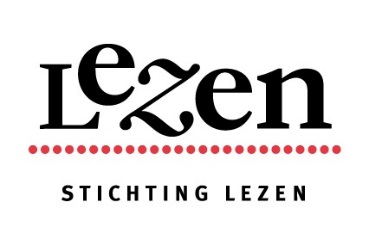 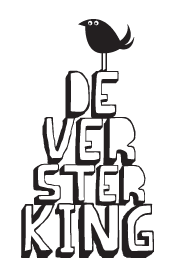 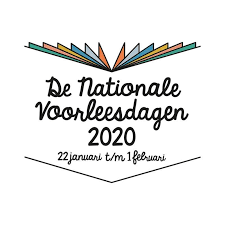 